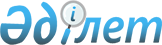 О внесении изменений в приказ Министра сельского хозяйства Республики Казахстан от 6 апреля 2015 года № 4-4/305 "Об утверждении Правил субсидирования стоимости удобрений (за исключением органических)"
					
			Утративший силу
			
			
		
					Приказ Министра сельского хозяйства Республики Казахстан от 27 мая 2019 года № 211. Зарегистрирован в Министерстве юстиции Республики Казахстан 28 мая 2019 года № 18742. Утратил силу приказом Министра сельского хозяйства Республики Казахстан от 25 мая 2020 года № 181
      Сноска. Утратил силу приказом Министра сельского хозяйства РК от 25.05.2020 № 181 (вводится в действие по истечении десяти календарных дней после дня его первого официального опубликования).
      ПРИКАЗЫВАЮ:
      1. Внести в приказ Министра сельского хозяйства Республики Казахстан от 6 апреля 2015 года № 4-4/305 "Об утверждении Правил субсидирования стоимости удобрений (за исключением органических)" (зарегистрирован в Реестре государственной регистрации нормативных правовых актов № 11223, опубликован 2 июля 2015 года в информационно-правовой системе "Әділет") следующие изменения:
      в Правилах субсидирования стоимости удобрений (за исключением органических) (далее – Правила), утвержденных указанным приказом:
      пункт 2 изложить в следующей редакции:
      "2. В настоящих Правилах используются следующие основные понятия:
      1) лицевой счет – совокупность записей, содержащихся в реестре, позволяющих идентифицировать зарегистрированное лицо с целью регистрации заявок (переводных заявок) на субсидирование и учета операций по ним;
      2) поставщик услуг – лицо, обеспечивающее доступ к информационной системе субсидирования и ее сопровождение, которое определяется Управлением сельского хозяйства местного исполнительного органа области (далее – управление области), города республиканского значения или Управлением по инвестициям и развитию предпринимательства столицы (далее – управление города) в соответствии с законодательством о государственных закупках;
      3) отечественный производитель удобрений (далее – производитель удобрений) – физическое или юридическое лицо, являющееся резидентом Республики Казахстан, осуществляющее производство удобрений (за исключением органических) в Республике Казахстан и зарегистрировавшее их;
      4) заявка – электронная заявка на получение сельскохозяйственным товаропроизводителем (далее – сельхозтоваропроизводитель) или сельскохозяйственным кооперативом (далее – сельхозкооператив) субсидий за приобретенные удобрения по полной стоимости;
      5) переводная заявка – электронная заявка на получение субсидий производителем удобрений за приобретаемые сельхозтоваропроизводителем (сельхозкооперативом) удобрения по удешевленной стоимости;
      6) электронный реестр заявок на субсидирование (далее – реестр) – совокупность сведений о заявках на субсидирование агропромышленного комплекса, а также о заемщиках, финансовых институтах, и иные сведения, отраженные в информационной системе субсидирования;
      7) информационная система субсидирования – организационно-упорядоченная совокупность информационно-коммуникационных технологий, обслуживающего персонала и технической документации, предназначенная для оказания услуг по выполнению процессов субсидирования, предоставляющая возможность взаимодействия с веб-порталом "электронного правительства", регистрации заявки (переводной заявки) на получение субсидий, а также ее обработки посредством автоматической проверки заявки (переводной заявки) на соответствие условиям субсидирования;
      8) электронная карта поля – информация о поле, расположенном на земельном участке сельскохозяйственного назначения, включающая координаты поворотных точек, информацию о севооборотах за последние два года, и данных со спутников дистанционного зондирования земли;
      9) поставщик удобрений – физическое или юридическое лицо, осуществляющее реализацию удобрений (за исключением органических) иностранного производства, зарегистрировавшее их;
      10) продавец удобрений – производитель удобрений, поставщик удобрений или иностранный производитель удобрений;
      11) минимальная рыночная стоимость удобрений – наименьшая рыночная стоимость удобрений, сложившаяся по соответствующим видам удобрений на соответствующий год (без учета налога на добавленную стоимость), определяемая местным исполнительным органом области, города республиканского значения, столицы путем анализа цен на удобрения для установления норм субсидий на них;
      12) иностранный производитель удобрений – нерезидент Республики Казахстан, зарегистрировавший удобрения (за исключением органических) иностранного производства;
      13) электронная агрохимическая картограмма – картографическая информация, показывающая в цветовом выражении степень обеспеченности почвы поля усвояемыми для растений питательными элементами - гумуса, макро- и микроэлементов, выданная республиканским государственным учреждением "Республиканский научно-методический центр агрохимической службы Министерства сельского хозяйства Республики Казахстан" или специализированной (аккредитованной в соответствии с законодательством Республики Казахстан) лабораторией по агрохимическому анализу почв;
      14) веб-портал "электронного правительства" – информационная система, представляющая собой единое окно доступа ко всей консолидированной правительственной информации, включая нормативную правовую базу, и к государственным услугам, услугам по выдаче технических условий на подключение к сетям субъектов естественных монополий и услугам субъектов квазигосударственного сектора, оказываемым в электронной форме;
      15) электронная цифровая подпись (далее – ЭЦП) – набор электронных цифровых символов, созданный средствами электронной цифровой подписи и подтверждающий достоверность электронного документа, его принадлежность и неизменность содержания.";
      пункт 4 изложить в следующей редакции:
      "4. Перечень субсидируемых видов удобрений и нормы субсидий на 1 тонну (килограмм, литр) удобрений, приобретенных у продавца удобрений (далее – перечень удобрений и нормы субсидий), а также объемы бюджетных средств на субсидирование удобрений (за исключением органических) (далее – объемы субсидий) предоставляются сопроводительным письмом за подписью акима области, города республиканского значения, столицы, в случае его отсутствия лицом, исполняющим его обязанности на одобрение в Министерство не позднее 15 ноября соответствующего года.
      При этом документы, подтверждающие сложившиеся рыночные цены на соответствующие виды удобрений, а также расчеты по объемам подлежащим субсидированию видов удобрений предоставляются местным исполнительным органом области, города республиканского значения, столицы в Министерство не позднее 1 ноября предыдущего года на последующий год.
      В случае положительного решения Министерство возвращает соответствующим сопроводительным письмом перечень удобрений и нормы субсидий, а также объемы субсидий. В случае отрицательного решения Министерство возвращает перечень удобрений и нормы субсидий, а также объемы субсидий письмом с мотивированным отказом в одобрении. При этом доработанный перечень удобрений и нормы субсидий, а также объемы субсидий направляются на повторное рассмотрение в Министерство в течение пяти рабочих дней.
      После одобрения Министерством перечень удобрений и нормы субсидий, а также объемы субсидий утверждаются постановлением местного исполнительного органа области, города республиканского значения, столицы ежегодно. При этом нормы субсидий устанавливаются без учета налога на добавленную стоимость.
      В случае изменения объемов субсидий управление области (управление города) перераспределяет объемы субсидий в пределах бюджетных средств, предусмотренных на сельское хозяйство.
      Внесение изменений и (или) дополнений в перечень удобрений и нормы субсидий, а также объемы субсидий осуществляется в порядке, предусмотренном частями первой – четвертой настоящего пункта.
      Местный исполнительный орган области, города республиканского значения, столицы размещает на соответствующем интернет-ресурсе и в информационной системе субсидирования перечень удобрений и нормы субсидий, а также объемы субсидий в течение трех рабочих дней после государственной регистрации.";
      пункт 7 изложить в следующей редакции:
      "7. Субсидии выплачиваются при соблюдении следующих условий:
      1) подачи сельхозтоваропроизводителем или сельхозкооперативом заявки в электронном виде на получение субсидий за приобретенные удобрения по полной стоимости по форме, согласно приложению 1 к настоящим Правилам посредством веб-портала "электронного правительства".
      При приобретении удобрения по удешевленной стоимости у производителя удобрений на основании договора сельхозтоваропроизводитель (сельхозкооператив) подает переводную заявку в электронном виде об оплате причитающихся ему субсидий по форме, согласно приложению 2 к настоящим Правилам посредством веб-портала "электронного правительства".
      В таком случае, субсидии выплачиваются производителю удобрений при условии внесения производителем удобрений не позднее тридцати календарных дней в переводную заявку сведений по фактически реализованным удобрениям в соответствии с пунктом 16 настоящих Правил.
      В случае несвоевременного внесения производителем удобрений сведений по фактически реализованным удобрениям в переводную заявку в установленный срок, сельхозтоваропроизводитель (сельхозкооператив) повторно подает переводную заявку.
      При этом в информационной системе субсидирования формируется список сельхозтоваропроизводителей (сельхозкооперативов), которым не реализованы удобрения в сроки, установленные частями четвертой и пятой подпункта 1) пункта 7 настоящих Правил;
      Информационное взаимодействие веб-портала "электронного правительства" и информационной системы субсидирования осуществляется в соответствии с законодательством Республики Казахстан;
      2) регистрации поданной сельхозтоваропроизводителем (сельхозкооперативом) заявки (переводной заявки);
      3) наличия лицевого счета в информационной системе субсидирования у сельхозтоваропроизводителя (сельхозкооператива), данные которого подтверждены в результате информационного взаимодействия информационной системы субсидирования с государственными базами данных "Юридические лица" или "Физические лица". При этом для переводной заявки необходимо наличие лицевого счета в информационной системе субсидирования у производителя удобрений.
      Наличие лицевого счета в информационной системе субсидирования дает возможность сельхозтоваропроизводителю (сельхозкооперативу) самостоятельно осуществить регистрацию заявки в информационной системе субсидирования, в этом случае подача заявки не требуется, и она считается поданной с момента такой регистрации;
      4) подтверждения затрат за приобретенные сельхозтоваропроизводителем (сельхозкооперативом) удобрения в результате информационного взаимодействия информационной системы субсидирования и системы по приему и обработке электронных счетов-фактур (далее – ИС ЭСФ).
      При этом, электронный счет-фактура запрашивается из ИС ЭСФ в режиме "запрос – ответ" при регистрации заявки в информационной системе субсидирования (запрошенный электронный счет-фактура автоматически блокируется в ИС ЭСФ, с направлением из ИС ЭСФ продавцу удобрений и сельхозтоваропроизводителю (сельхозкооперативу) уведомления о блокировке и использовании электронного счета-фактуры для получения мер государственной поддержки).
      Не допускается отзыв, аннулирование и корректировка электронных счетов-фактур, использованных для получения субсидий.
      При приобретении сельхозтоваропроизводителем (сельхозкооперативом) удобрения напрямую у иностранного производителя удобрений, не использующего ИС ЭСФ, затраты на приобретение удобрений подтверждаются сведениями из таможенной декларации на товары (для сельхозтоваропроизводителя или сельхозкооператива, который приобрел удобрения из стран, не входящих в Евразийский экономический союз) или сведениями документа, выданного органом государственных доходов, подтверждающего, что товар ввезен из стран Евразийского экономического союза;
      5) наличии у сельхозтоваропроизводителя (сельхозкооператива) земельных участков сельскохозяйственного назначения на праве землепользования и (или) частной собственности соответствующей площади, подтвержденных в результате информационного взаимодействия информационной системы субсидирования с автоматизированной информационной системой государственного земельного кадастра и государственной базой данных "Регистр недвижимости".
      В случае подачи заявки (переводной заявки) сельхозтоваропроизводителем, созданным в форме крестьянского или фермерского хозяйства, за приобретенные удобрения своими членами, сведения о которых подтверждаются в результате информационного взаимодействия информационной системы субсидирования с Интегрированной налоговой информационной системой Республики Казахстан. При этом получателями субсидий будут являться члены крестьянского или фермерского хозяйства.
      В случае отсутствия на праве землепользования и (или) частной собственности земельных участков сельскохозяйственного назначения у сельхозкооператива, сельхозкооператив подает заявку (переводную заявку) на получение субсидий сельхозтоваропроизводителями, являющимися членами сельхозкооператива. При этом получателями субсидий будут являться сельхозтоваропроизводители;
      6) регистрации в информационной системе субсидирования электронных карт полей на всю площадь пашни земельных участков, принадлежащих сельхозтоваропроизводителю на праве землепользования и (или) частной собственности;
      7) регистрации в информационной системе субсидирования электронной агрохимической картограммы на удобряемую площадь земельных участков сельскохозяйственного назначения, принадлежащих сельхозтоваропроизводителю на праве землепользования и (или) частной собственности, по не менее шести агрохимическим показателям (гумус, водородный показатель (рН) водной или солевой вытяжки, нитратный, легкогидролизуемый или щелочногидролизуемый азот, подвижные формы фосфора, калия и серы).
      При этом при возделывании сельскохозяйственных культур в защищенном грунте регистрация электронной агрохимической картограммы не требуется.";
      пункт 11 изложить в следующей редакции:
      "11. В стоимость реализуемых продавцом удобрений входят расходы по упаковке, маркировке, налог на добавленную стоимость, транспортные расходы до пункта назначения (отпуска) в соответствующем регионе республики.";
      пункт 18 исключить.
      2. Департаменту производства и переработки растениеводческой продукции Министерства сельского хозяйства Республики Казахстан в установленном законодательством порядке обеспечить:
      1) государственную регистрацию настоящего приказа в Министерстве юстиции Республики Казахстан;
      2) в течение десяти календарных дней со дня государственной регистрации настоящего приказа направление его в Республиканское государственное предприятие на праве хозяйственного ведения "Республиканский центр правовой информации" для официального опубликования и включения в Эталонный контрольный банк нормативных правовых актов Республики Казахстан;
      3) в течение десяти календарных дней со дня государственной регистрации настоящего приказа направление его копии на официальное опубликование в периодические печатные издания;
      4) размещение настоящего приказа на интернет-ресурсе Министерства сельского хозяйства Республики Казахстан после его официального опубликования;
      5) в течении десяти рабочих дней после государственной регистрации настоящего приказа представление в Департамент юридической службы Министерства сельского хозяйства Республики Казахстан сведений об исполнении мероприятий, предусмотренных подпунктами 1), 2), 3) и 4) настоящего пункта.
      3. Контроль за исполнением настоящего приказа возложить на курирующего вице-министра сельского хозяйства Республики Казахстан.
      4. Настоящий приказ вводится в действие по истечении десяти календарных дней после дня его первого официального опубликования, за исключением подпункта 7) пункта 7 Правил, который вводится в действие с 1 января 2021 года.
      "СОГЛАСОВАН"
Министерство индустрии и 
инфраструктурного развития
Республики Казахстан
      "СОГЛАСОВАН"
Министерство финансов
Республики Казахстан
      "СОГЛАСОВАН"
Министерство национальной экономики
Республики Казахстан
      "СОГЛАСОВАН"
Министерство цифрового
развития, оборонной и
аэрокосмической промышленности
Республики Казахстан
					© 2012. РГП на ПХВ «Институт законодательства и правовой информации Республики Казахстан» Министерства юстиции Республики Казахстан
				
      Министр сельского хозяйства
Республики Казахстан 

С. Омаров
